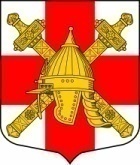 АДМИНИСТРАЦИЯСИНЯВИНСКОГО ГОРОДСКОГО ПОСЕЛЕНИЯКИРОВСКОГО МУНИЦИПАЛЬНОГО РАЙОНА ЛЕНИНГРАДСКОЙ ОБЛАСТИП О С Т А Н О В Л Е Н И Еот  «06» апреля 2023 года № 231О внесении изменений в постановление администрации Синявинского городского поселения Кировского муниципального района Ленинградской области от  08.12.2015 № 348 «Об утверждении Положения о проведении аттестации муниципальных служащих Синявинского городского поселения Кировского муниципального района Ленинградской области»В соответствии с Областным законом Ленинградской области от 22.12.2015 № 138-оз «О внесении изменений в областной закон "О правовом регулировании муниципальной службы в Ленинградской области», постановляю:1. Внести в постановление администрации Синявинского городского поселения Кировского муниципального района Ленинградской области от  08.12.2015 № 348 «Об утверждении Положения о проведении аттестации муниципальных служащих Синявинского городского поселения Кировского муниципального района Ленинградской области» следующие изменения. 1.1. В пункте 3.6.3. Положения о проведении аттестации муниципальных служащих Синявинского городского поселения Кировского муниципального района Ленинградской области слова «на повышение квалификации» заменить словами «для получения дополнительного профессионального образования»;1.2. В Приложении 1 Положения о проведении аттестации муниципальных служащих Синявинского городского поселения Кировского муниципального района Ленинградской области слова «об окончании курсов повышения квалификации или профессиональной переподготовки» заменить словами «о получении дополнительного профессионального образования»;1.3. В Приложении 2 Положения о проведении аттестации муниципальных служащих Синявинского городского поселения Кировского муниципального района Ленинградской области слова «на повышение квалификации» заменить словами «для получения дополнительного профессионального образования».2. Настоящее  постановление подлежит обнародованию на сайте Синявинского городского поселения в сети Интернет www.lo-sinyavino.ru и вступает в силу с даты подписания.3. Контроль за исполнением настоящего постановления оставляю за собой.Глава администрации                                                                                   Е.В. ХоменокРазослано: в дело, сектор по общим вопросам администрации Синявинского городского поселения,  сайт www.lo-sinyavino.ru